Guide to accessing Glow email
1.Go on Glow website https://sts.platform.rmunify.com/account/signin/glow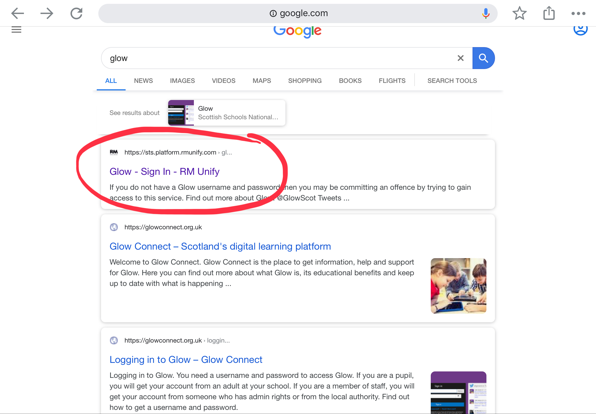 
2. Enter login details (same as use for Teams)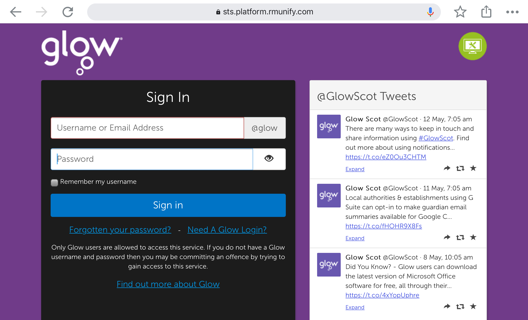 
3. Select the Scottish Borders Council icon on the left (under home)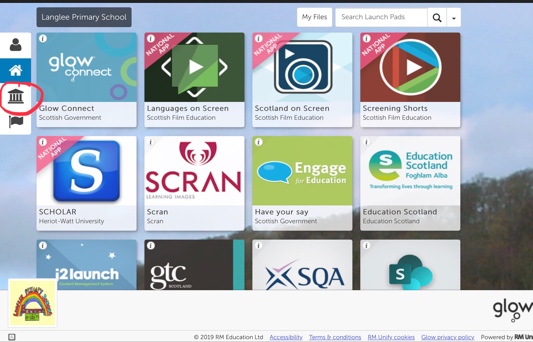 
4. Select the email icon.

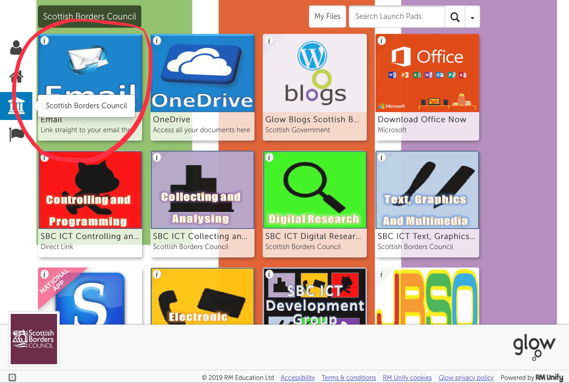 